МУНИЦИПАЛЬНОЕ УНИТАРНОЕ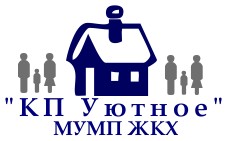 МНОГООТРАСЛЕВОЕ  ПРЕДПРИЯТИЕЖИЛИЩНО-КОММУНАЛЬНОГО ХОЗЯЙСТВА «КП Уютное»296555 Российская Федерация , Республика Крым, Сакский районс. Уютное ул. Гагарина, д.45 тел /факс (06563)96325, e-mail:   kp.u@i.ua,mumpkpyutnoe@mail.ruОтчет МУ МПЖКХ «КП Уютное» (управляющей организации) о выполненных работах по договору управления МКД № 1 по ул. Кирова с. Уютное за 2017 годИтого: потрачено на материалы и выполнено работ на сумму 72919,78 руб.Директор МУ МПЖКХ «КП Уютное»						Щеголев А.И.Виды услугСтоимость руб./кв.м.Начислено в 2017 годуОплаченоВыполнено работПотрачено на материалыЗадолженность по состоянию на 01.01.2018 годУборка придомовой территории1,7517797,5015074,0017797,50Услуги сторонних организаций (дезинсекция)0,181830,601545,251830,60Техобслуживание внутридомовых инженерных сетей водоснабжения и водоотведения, эл. энергии1,3513729,5011628,0213729,50Содержание фасадных газопроводов0,05508,50432,67-Услуги сторонних организаций (ДВК)0,525288,404482,237560,00ПТО газовых сетей0,07711,90602,65-Освещение мест общего пользования0,0951017,00857,611017,00Покос травы0,121220,401035,321220,40Управление домом1,4014238,0012059,6314238,00Текущий ремонт3,4334883,1029545,215193,78Итого:8,9785847,3277262,5962586,7810333,008584,73